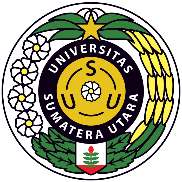 UNIVERSITAS SUMATERA UTARA (USU)FAKULTAS TEKNIKDEPARTEMEN TEKNIK ELEKTROUNIVERSITAS SUMATERA UTARA (USU)FAKULTAS TEKNIKDEPARTEMEN TEKNIK ELEKTROUNIVERSITAS SUMATERA UTARA (USU)FAKULTAS TEKNIKDEPARTEMEN TEKNIK ELEKTROUNIVERSITAS SUMATERA UTARA (USU)FAKULTAS TEKNIKDEPARTEMEN TEKNIK ELEKTROUNIVERSITAS SUMATERA UTARA (USU)FAKULTAS TEKNIKDEPARTEMEN TEKNIK ELEKTROUNIVERSITAS SUMATERA UTARA (USU)FAKULTAS TEKNIKDEPARTEMEN TEKNIK ELEKTROUNIVERSITAS SUMATERA UTARA (USU)FAKULTAS TEKNIKDEPARTEMEN TEKNIK ELEKTROUNIVERSITAS SUMATERA UTARA (USU)FAKULTAS TEKNIKDEPARTEMEN TEKNIK ELEKTROKode DokumenRENCANA PEMBELAJARAN SEMESTERRENCANA PEMBELAJARAN SEMESTERRENCANA PEMBELAJARAN SEMESTERRENCANA PEMBELAJARAN SEMESTERRENCANA PEMBELAJARAN SEMESTERRENCANA PEMBELAJARAN SEMESTERRENCANA PEMBELAJARAN SEMESTERRENCANA PEMBELAJARAN SEMESTERRENCANA PEMBELAJARAN SEMESTERRENCANA PEMBELAJARAN SEMESTERMATA KULIAH (MK)MATA KULIAH (MK)MATA KULIAH (MK)KODERumpun MKBOBOT (sks)BOBOT (sks)SEMESTERTgl PenyusunanTgl PenyusunanAljabar LinierAljabar LinierAljabar LinierTEE110827 AGUSTUS 20227 AGUSTUS 2022OTORISASI / PENGESAHANOTORISASI / PENGESAHANOTORISASI / PENGESAHANDosen Pengembang RPSDosen Pengembang RPSKoordinator RMKKoordinator RMKKa ProdiKa ProdiKa ProdiOTORISASI / PENGESAHANOTORISASI / PENGESAHANOTORISASI / PENGESAHANM. Razali, S.Si, M.SiM. Razali, S.Si, M.SiSuherman, ST., M.Comp., Ph.DSuherman, ST., M.Comp., Ph.DSuherman, ST., M.Comp., Ph.DCapaian PembelajaranCapaian PembelajaranCPL-PRODI yang dibebankan pada MK         CPL-PRODI yang dibebankan pada MK         CPL-PRODI yang dibebankan pada MK         Capaian PembelajaranCapaian PembelajaranCPL-1Mampu menerapkan pengetahuan matematika, ilmu pengetahuan alam/atau material, teknologi informasi dan kerekayasaan untuk mendapatkan pemahaman menyeluruh tentang prinsip-prinsip Teknik Elektro.Mampu menerapkan pengetahuan matematika, ilmu pengetahuan alam/atau material, teknologi informasi dan kerekayasaan untuk mendapatkan pemahaman menyeluruh tentang prinsip-prinsip Teknik Elektro.Mampu menerapkan pengetahuan matematika, ilmu pengetahuan alam/atau material, teknologi informasi dan kerekayasaan untuk mendapatkan pemahaman menyeluruh tentang prinsip-prinsip Teknik Elektro.Mampu menerapkan pengetahuan matematika, ilmu pengetahuan alam/atau material, teknologi informasi dan kerekayasaan untuk mendapatkan pemahaman menyeluruh tentang prinsip-prinsip Teknik Elektro.Mampu menerapkan pengetahuan matematika, ilmu pengetahuan alam/atau material, teknologi informasi dan kerekayasaan untuk mendapatkan pemahaman menyeluruh tentang prinsip-prinsip Teknik Elektro.Mampu menerapkan pengetahuan matematika, ilmu pengetahuan alam/atau material, teknologi informasi dan kerekayasaan untuk mendapatkan pemahaman menyeluruh tentang prinsip-prinsip Teknik Elektro.Mampu menerapkan pengetahuan matematika, ilmu pengetahuan alam/atau material, teknologi informasi dan kerekayasaan untuk mendapatkan pemahaman menyeluruh tentang prinsip-prinsip Teknik Elektro.Capaian PembelajaranCapaian PembelajaranCPL-2Mampu mendesain komponen, sistem dan/atau proses untuk memenuhi kebutuhan yang diharapkan oleh masyarakat dengan dihadapkan pada batasan realistik yang meliputi aspek hukum, ekonomi, lingkungan, sosial, politik, kesehatan dan keselamatan, keberlanjutan.Mampu mendesain komponen, sistem dan/atau proses untuk memenuhi kebutuhan yang diharapkan oleh masyarakat dengan dihadapkan pada batasan realistik yang meliputi aspek hukum, ekonomi, lingkungan, sosial, politik, kesehatan dan keselamatan, keberlanjutan.Mampu mendesain komponen, sistem dan/atau proses untuk memenuhi kebutuhan yang diharapkan oleh masyarakat dengan dihadapkan pada batasan realistik yang meliputi aspek hukum, ekonomi, lingkungan, sosial, politik, kesehatan dan keselamatan, keberlanjutan.Mampu mendesain komponen, sistem dan/atau proses untuk memenuhi kebutuhan yang diharapkan oleh masyarakat dengan dihadapkan pada batasan realistik yang meliputi aspek hukum, ekonomi, lingkungan, sosial, politik, kesehatan dan keselamatan, keberlanjutan.Mampu mendesain komponen, sistem dan/atau proses untuk memenuhi kebutuhan yang diharapkan oleh masyarakat dengan dihadapkan pada batasan realistik yang meliputi aspek hukum, ekonomi, lingkungan, sosial, politik, kesehatan dan keselamatan, keberlanjutan.Mampu mendesain komponen, sistem dan/atau proses untuk memenuhi kebutuhan yang diharapkan oleh masyarakat dengan dihadapkan pada batasan realistik yang meliputi aspek hukum, ekonomi, lingkungan, sosial, politik, kesehatan dan keselamatan, keberlanjutan.Mampu mendesain komponen, sistem dan/atau proses untuk memenuhi kebutuhan yang diharapkan oleh masyarakat dengan dihadapkan pada batasan realistik yang meliputi aspek hukum, ekonomi, lingkungan, sosial, politik, kesehatan dan keselamatan, keberlanjutan.Capaian PembelajaranCapaian PembelajaranCPL-3Mampu mendesain eksperimen laboratorium dan/atau lapangan serta menganalisis dan mengartikan data untuk memperkuat penilaian teknik khususnya dalam bidang Teknik Elektro.Mampu mendesain eksperimen laboratorium dan/atau lapangan serta menganalisis dan mengartikan data untuk memperkuat penilaian teknik khususnya dalam bidang Teknik Elektro.Mampu mendesain eksperimen laboratorium dan/atau lapangan serta menganalisis dan mengartikan data untuk memperkuat penilaian teknik khususnya dalam bidang Teknik Elektro.Mampu mendesain eksperimen laboratorium dan/atau lapangan serta menganalisis dan mengartikan data untuk memperkuat penilaian teknik khususnya dalam bidang Teknik Elektro.Mampu mendesain eksperimen laboratorium dan/atau lapangan serta menganalisis dan mengartikan data untuk memperkuat penilaian teknik khususnya dalam bidang Teknik Elektro.Mampu mendesain eksperimen laboratorium dan/atau lapangan serta menganalisis dan mengartikan data untuk memperkuat penilaian teknik khususnya dalam bidang Teknik Elektro.Mampu mendesain eksperimen laboratorium dan/atau lapangan serta menganalisis dan mengartikan data untuk memperkuat penilaian teknik khususnya dalam bidang Teknik Elektro.Capaian PembelajaranCapaian PembelajaranCPL-4Mampu menyelesaikan permasalahan teknik khususnya dalam bidang Teknik Elektro secara bertanggungjawab dan memenuhi etika profesi.Mampu menyelesaikan permasalahan teknik khususnya dalam bidang Teknik Elektro secara bertanggungjawab dan memenuhi etika profesi.Mampu menyelesaikan permasalahan teknik khususnya dalam bidang Teknik Elektro secara bertanggungjawab dan memenuhi etika profesi.Mampu menyelesaikan permasalahan teknik khususnya dalam bidang Teknik Elektro secara bertanggungjawab dan memenuhi etika profesi.Mampu menyelesaikan permasalahan teknik khususnya dalam bidang Teknik Elektro secara bertanggungjawab dan memenuhi etika profesi.Mampu menyelesaikan permasalahan teknik khususnya dalam bidang Teknik Elektro secara bertanggungjawab dan memenuhi etika profesi.Mampu menyelesaikan permasalahan teknik khususnya dalam bidang Teknik Elektro secara bertanggungjawab dan memenuhi etika profesi.Capaian PembelajaranCapaian PembelajaranCPL-5Mampu menerapkan metode, keterampilan dan perangkat teknik modern yang diperlukan untuk praktek profesi Teknik Elektro.Mampu menerapkan metode, keterampilan dan perangkat teknik modern yang diperlukan untuk praktek profesi Teknik Elektro.Mampu menerapkan metode, keterampilan dan perangkat teknik modern yang diperlukan untuk praktek profesi Teknik Elektro.Mampu menerapkan metode, keterampilan dan perangkat teknik modern yang diperlukan untuk praktek profesi Teknik Elektro.Mampu menerapkan metode, keterampilan dan perangkat teknik modern yang diperlukan untuk praktek profesi Teknik Elektro.Mampu menerapkan metode, keterampilan dan perangkat teknik modern yang diperlukan untuk praktek profesi Teknik Elektro.Mampu menerapkan metode, keterampilan dan perangkat teknik modern yang diperlukan untuk praktek profesi Teknik Elektro.Capaian PembelajaranCapaian PembelajaranCPL-6Mampu berkomunikasi secara efektif, baik lisan maupun tulisan.Mampu berkomunikasi secara efektif, baik lisan maupun tulisan.Mampu berkomunikasi secara efektif, baik lisan maupun tulisan.Mampu berkomunikasi secara efektif, baik lisan maupun tulisan.Mampu berkomunikasi secara efektif, baik lisan maupun tulisan.Mampu berkomunikasi secara efektif, baik lisan maupun tulisan.Mampu berkomunikasi secara efektif, baik lisan maupun tulisan.Capaian PembelajaranCapaian PembelajaranCPL-7Mampu mengevaluasi tugas-tugas dalam batasan yang ada secara disiplin dan menyeluruh.Mampu mengevaluasi tugas-tugas dalam batasan yang ada secara disiplin dan menyeluruh.Mampu mengevaluasi tugas-tugas dalam batasan yang ada secara disiplin dan menyeluruh.Mampu mengevaluasi tugas-tugas dalam batasan yang ada secara disiplin dan menyeluruh.Mampu mengevaluasi tugas-tugas dalam batasan yang ada secara disiplin dan menyeluruh.Mampu mengevaluasi tugas-tugas dalam batasan yang ada secara disiplin dan menyeluruh.Mampu mengevaluasi tugas-tugas dalam batasan yang ada secara disiplin dan menyeluruh.Capaian PembelajaranCapaian PembelajaranCPL-8Mampu untuk bekerja dalam tim lintas disiplin dan multikultural serta global internasional.Mampu untuk bekerja dalam tim lintas disiplin dan multikultural serta global internasional.Mampu untuk bekerja dalam tim lintas disiplin dan multikultural serta global internasional.Mampu untuk bekerja dalam tim lintas disiplin dan multikultural serta global internasional.Mampu untuk bekerja dalam tim lintas disiplin dan multikultural serta global internasional.Mampu untuk bekerja dalam tim lintas disiplin dan multikultural serta global internasional.Mampu untuk bekerja dalam tim lintas disiplin dan multikultural serta global internasional.Capaian PembelajaranCapaian PembelajaranCPL-9Mampu untuk bertanggung jawab kepada masyarakat dan mematuhi etika profesi dalam menyelesaikan permasalahan Teknik Elektro.Mampu untuk bertanggung jawab kepada masyarakat dan mematuhi etika profesi dalam menyelesaikan permasalahan Teknik Elektro.Mampu untuk bertanggung jawab kepada masyarakat dan mematuhi etika profesi dalam menyelesaikan permasalahan Teknik Elektro.Mampu untuk bertanggung jawab kepada masyarakat dan mematuhi etika profesi dalam menyelesaikan permasalahan Teknik Elektro.Mampu untuk bertanggung jawab kepada masyarakat dan mematuhi etika profesi dalam menyelesaikan permasalahan Teknik Elektro.Mampu untuk bertanggung jawab kepada masyarakat dan mematuhi etika profesi dalam menyelesaikan permasalahan Teknik Elektro.Mampu untuk bertanggung jawab kepada masyarakat dan mematuhi etika profesi dalam menyelesaikan permasalahan Teknik Elektro.Capaian PembelajaranCapaian PembelajaranCPL-10Memiliki kapasitas pembelajaran sepanjang hayat termasuk akses pengetahuan yang relevan tentang isu-isu terkini.Memiliki kapasitas pembelajaran sepanjang hayat termasuk akses pengetahuan yang relevan tentang isu-isu terkini.Memiliki kapasitas pembelajaran sepanjang hayat termasuk akses pengetahuan yang relevan tentang isu-isu terkini.Memiliki kapasitas pembelajaran sepanjang hayat termasuk akses pengetahuan yang relevan tentang isu-isu terkini.Memiliki kapasitas pembelajaran sepanjang hayat termasuk akses pengetahuan yang relevan tentang isu-isu terkini.Memiliki kapasitas pembelajaran sepanjang hayat termasuk akses pengetahuan yang relevan tentang isu-isu terkini.Memiliki kapasitas pembelajaran sepanjang hayat termasuk akses pengetahuan yang relevan tentang isu-isu terkini.Capaian PembelajaranCapaian PembelajaranCPL-11Mampu mengidentifikasi potensi daerah di Sumatera Utara dan menerapkan inovasi, metode, keterampilan, dan perangkat teknik elektro yang relevan untuk mengembangkan potensi daerah tersebut.Mampu mengidentifikasi potensi daerah di Sumatera Utara dan menerapkan inovasi, metode, keterampilan, dan perangkat teknik elektro yang relevan untuk mengembangkan potensi daerah tersebut.Mampu mengidentifikasi potensi daerah di Sumatera Utara dan menerapkan inovasi, metode, keterampilan, dan perangkat teknik elektro yang relevan untuk mengembangkan potensi daerah tersebut.Mampu mengidentifikasi potensi daerah di Sumatera Utara dan menerapkan inovasi, metode, keterampilan, dan perangkat teknik elektro yang relevan untuk mengembangkan potensi daerah tersebut.Mampu mengidentifikasi potensi daerah di Sumatera Utara dan menerapkan inovasi, metode, keterampilan, dan perangkat teknik elektro yang relevan untuk mengembangkan potensi daerah tersebut.Mampu mengidentifikasi potensi daerah di Sumatera Utara dan menerapkan inovasi, metode, keterampilan, dan perangkat teknik elektro yang relevan untuk mengembangkan potensi daerah tersebut.Mampu mengidentifikasi potensi daerah di Sumatera Utara dan menerapkan inovasi, metode, keterampilan, dan perangkat teknik elektro yang relevan untuk mengembangkan potensi daerah tersebut.Capaian PembelajaranCapaian PembelajaranCPL-12Mampu mendesain sistem dan/atau proses untuk memanfaatkan energi baru dan terbarukan sebagai sumber energi listrik alternatif dari potensi sumber daya lokal dan nasional dengan wawasan global.Mampu mendesain sistem dan/atau proses untuk memanfaatkan energi baru dan terbarukan sebagai sumber energi listrik alternatif dari potensi sumber daya lokal dan nasional dengan wawasan global.Mampu mendesain sistem dan/atau proses untuk memanfaatkan energi baru dan terbarukan sebagai sumber energi listrik alternatif dari potensi sumber daya lokal dan nasional dengan wawasan global.Mampu mendesain sistem dan/atau proses untuk memanfaatkan energi baru dan terbarukan sebagai sumber energi listrik alternatif dari potensi sumber daya lokal dan nasional dengan wawasan global.Mampu mendesain sistem dan/atau proses untuk memanfaatkan energi baru dan terbarukan sebagai sumber energi listrik alternatif dari potensi sumber daya lokal dan nasional dengan wawasan global.Mampu mendesain sistem dan/atau proses untuk memanfaatkan energi baru dan terbarukan sebagai sumber energi listrik alternatif dari potensi sumber daya lokal dan nasional dengan wawasan global.Mampu mendesain sistem dan/atau proses untuk memanfaatkan energi baru dan terbarukan sebagai sumber energi listrik alternatif dari potensi sumber daya lokal dan nasional dengan wawasan global.Capaian PembelajaranCapaian PembelajaranCapaian Pembelajaran Mata Kuliah (CPMK) Capaian Pembelajaran Mata Kuliah (CPMK) Capaian Pembelajaran Mata Kuliah (CPMK) Capaian PembelajaranCapaian PembelajaranCPMK 1Capaian PembelajaranCapaian PembelajaranCPMK 2Capaian PembelajaranCapaian PembelajaranCPMK 3Capaian PembelajaranCapaian PembelajaranCPMK 4Peta CPL – CPMKPeta CPL – CPMKDiskripsi Singkat MKDiskripsi Singkat MKMata kuliah ini membahas tentang matriks dan operasinya, sistem persamaan linear dan determinan. Lingkup materi perkuliahan meliputi Matriks dan Operasinya, Sistem Persamaan Linear, Eliminasi Gauss, Eliminasi Gauss-Jordan, Sistem Persamaan Linear Homogen, Metode untuk Mencari A-1, Sistem Persamaan dan Keterbalikan, Fungsi Determinan, Sifat-sifat Fungsi Determinan, Menghitung Determinan dengan Reduksi Baris, dan Ekspansi Kofaktor.Mata kuliah ini membahas tentang matriks dan operasinya, sistem persamaan linear dan determinan. Lingkup materi perkuliahan meliputi Matriks dan Operasinya, Sistem Persamaan Linear, Eliminasi Gauss, Eliminasi Gauss-Jordan, Sistem Persamaan Linear Homogen, Metode untuk Mencari A-1, Sistem Persamaan dan Keterbalikan, Fungsi Determinan, Sifat-sifat Fungsi Determinan, Menghitung Determinan dengan Reduksi Baris, dan Ekspansi Kofaktor.Mata kuliah ini membahas tentang matriks dan operasinya, sistem persamaan linear dan determinan. Lingkup materi perkuliahan meliputi Matriks dan Operasinya, Sistem Persamaan Linear, Eliminasi Gauss, Eliminasi Gauss-Jordan, Sistem Persamaan Linear Homogen, Metode untuk Mencari A-1, Sistem Persamaan dan Keterbalikan, Fungsi Determinan, Sifat-sifat Fungsi Determinan, Menghitung Determinan dengan Reduksi Baris, dan Ekspansi Kofaktor.Mata kuliah ini membahas tentang matriks dan operasinya, sistem persamaan linear dan determinan. Lingkup materi perkuliahan meliputi Matriks dan Operasinya, Sistem Persamaan Linear, Eliminasi Gauss, Eliminasi Gauss-Jordan, Sistem Persamaan Linear Homogen, Metode untuk Mencari A-1, Sistem Persamaan dan Keterbalikan, Fungsi Determinan, Sifat-sifat Fungsi Determinan, Menghitung Determinan dengan Reduksi Baris, dan Ekspansi Kofaktor.Mata kuliah ini membahas tentang matriks dan operasinya, sistem persamaan linear dan determinan. Lingkup materi perkuliahan meliputi Matriks dan Operasinya, Sistem Persamaan Linear, Eliminasi Gauss, Eliminasi Gauss-Jordan, Sistem Persamaan Linear Homogen, Metode untuk Mencari A-1, Sistem Persamaan dan Keterbalikan, Fungsi Determinan, Sifat-sifat Fungsi Determinan, Menghitung Determinan dengan Reduksi Baris, dan Ekspansi Kofaktor.Mata kuliah ini membahas tentang matriks dan operasinya, sistem persamaan linear dan determinan. Lingkup materi perkuliahan meliputi Matriks dan Operasinya, Sistem Persamaan Linear, Eliminasi Gauss, Eliminasi Gauss-Jordan, Sistem Persamaan Linear Homogen, Metode untuk Mencari A-1, Sistem Persamaan dan Keterbalikan, Fungsi Determinan, Sifat-sifat Fungsi Determinan, Menghitung Determinan dengan Reduksi Baris, dan Ekspansi Kofaktor.Mata kuliah ini membahas tentang matriks dan operasinya, sistem persamaan linear dan determinan. Lingkup materi perkuliahan meliputi Matriks dan Operasinya, Sistem Persamaan Linear, Eliminasi Gauss, Eliminasi Gauss-Jordan, Sistem Persamaan Linear Homogen, Metode untuk Mencari A-1, Sistem Persamaan dan Keterbalikan, Fungsi Determinan, Sifat-sifat Fungsi Determinan, Menghitung Determinan dengan Reduksi Baris, dan Ekspansi Kofaktor.Mata kuliah ini membahas tentang matriks dan operasinya, sistem persamaan linear dan determinan. Lingkup materi perkuliahan meliputi Matriks dan Operasinya, Sistem Persamaan Linear, Eliminasi Gauss, Eliminasi Gauss-Jordan, Sistem Persamaan Linear Homogen, Metode untuk Mencari A-1, Sistem Persamaan dan Keterbalikan, Fungsi Determinan, Sifat-sifat Fungsi Determinan, Menghitung Determinan dengan Reduksi Baris, dan Ekspansi Kofaktor.Bahan Kajian: Materi pembelajaranBahan Kajian: Materi pembelajaranPendahuluan: RPS dan kontrak kuliah,• Pengenalan Sistem Persamaan Linier• Eliminasi Gauss• Operasi Matriks dan Matriks• Invers; Sifat Aljabar Matriks• Matriks Elementer dan Metode untuk Mencari Inverse• Lebih Lanjut tentang Sistem Linier dan Matriks Invertible• Matriks Diagonal, Segitiga, dan Simetris;  Pengantar Transformasi Linier• Komposisi Transformasi Matriks• Aplikasi Sistem Linier Pada:- Analisis Jaringan- Rangkaian listrik- Menyeimbangkan Persamaan Kimia- Interpolasi Polinomial- Model Input-Output Leontief; Pengantar Transformasi Linier• Komposisi Transformasi Matriks• Aplikasi Sistem Linier Pada:- Analisis Jaringan- Rangkaian listrik- Menyeimbangkan Persamaan Kimia- Interpolasi Polinomial- Model Input-Output Leontief; Determinan• Determinan dengan Ekspansi Kofaktor• Mengevaluasi Determinan dengan Reduksi Baris (Operasi Baris Elementer)• Sifat-Sifat Determinan• Aturan Cramer Untuk Menyelesaikkan Sistem Persamaan Linier; Ruang Vektor Euclidean• Vektor dalam Ruang-2, Ruang-3, dan Ruang-n• Norm, Hasil Kali Titik, dan Jarak dalam Ruang-n• Ortogonalitas• Geometri Sistem Linier• Perkalian Silang (Cross Product); Ruang Vektor Euclidean• Vektor dalam Ruang-2, Ruang-3, dan Ruang-n• Norm, Hasil Kali Titik, dan Jarak dalam Ruang-n• Ortogonalitas• Geometri Sistem Linier• Perkalian Silang (Cross Product); Ruang Vektor Umum• Ruang Vektor Real (Nyata)• Subruang• Spanning Set• Independensi Linier• Koordinat dan Basis• Dimensi• Perubahan Dasar• Ruang Baris, Ruang Kolom, dan Ruang Kosong (Hampa)• Peringkat, Nullity, dan Ruang Matriks Fundamental; Ruang Vektor Umum• Ruang Vektor Real (Nyata)• Subruang• Spanning Set• Independensi Linier• Koordinat dan Basis• Dimensi• Perubahan Dasar• Ruang Baris, Ruang Kolom, dan Ruang Kosong (Hampa)• Peringkat, Nullity, dan Ruang Matriks Fundamental; Nilai Eigen dan Vektor Eigen• Nilai Eigen dan Vektor Eigen• Diagonalisasi• Ruang Vektor Kompleks• Persamaan Diferensial• Sistem Dinamis dan Rantai Markov; Nilai Eigen dan Vektor Eigen• Nilai Eigen dan Vektor Eigen• Diagonalisasi• Ruang Vektor Kompleks• Persamaan Diferensial• Sistem Dinamis dan Rantai Markov; Ruang Perkalian Dalam• Perkalian Dalam• Sudut dan Ortogonalitas dalam Ruang Perkalian Dalam• Proses Gram-Schmidt; Dekomposisi QR• Perkiraan Terbaik; metode kuadrat terkecil• Pemodelan Matematika Menggunakan Metode Kuadrat Terkecil• Hampiran Fungsi dengan Deret Fourier; Mahasiswa dapat mengerjakan latihan tentang regresi linear dan terapannya untuk prediksi; Mahasiswa memahami perkembangan teori regresi berganda; Mahasiswa memahami regression with numpyPendahuluan: RPS dan kontrak kuliah,• Pengenalan Sistem Persamaan Linier• Eliminasi Gauss• Operasi Matriks dan Matriks• Invers; Sifat Aljabar Matriks• Matriks Elementer dan Metode untuk Mencari Inverse• Lebih Lanjut tentang Sistem Linier dan Matriks Invertible• Matriks Diagonal, Segitiga, dan Simetris;  Pengantar Transformasi Linier• Komposisi Transformasi Matriks• Aplikasi Sistem Linier Pada:- Analisis Jaringan- Rangkaian listrik- Menyeimbangkan Persamaan Kimia- Interpolasi Polinomial- Model Input-Output Leontief; Pengantar Transformasi Linier• Komposisi Transformasi Matriks• Aplikasi Sistem Linier Pada:- Analisis Jaringan- Rangkaian listrik- Menyeimbangkan Persamaan Kimia- Interpolasi Polinomial- Model Input-Output Leontief; Determinan• Determinan dengan Ekspansi Kofaktor• Mengevaluasi Determinan dengan Reduksi Baris (Operasi Baris Elementer)• Sifat-Sifat Determinan• Aturan Cramer Untuk Menyelesaikkan Sistem Persamaan Linier; Ruang Vektor Euclidean• Vektor dalam Ruang-2, Ruang-3, dan Ruang-n• Norm, Hasil Kali Titik, dan Jarak dalam Ruang-n• Ortogonalitas• Geometri Sistem Linier• Perkalian Silang (Cross Product); Ruang Vektor Euclidean• Vektor dalam Ruang-2, Ruang-3, dan Ruang-n• Norm, Hasil Kali Titik, dan Jarak dalam Ruang-n• Ortogonalitas• Geometri Sistem Linier• Perkalian Silang (Cross Product); Ruang Vektor Umum• Ruang Vektor Real (Nyata)• Subruang• Spanning Set• Independensi Linier• Koordinat dan Basis• Dimensi• Perubahan Dasar• Ruang Baris, Ruang Kolom, dan Ruang Kosong (Hampa)• Peringkat, Nullity, dan Ruang Matriks Fundamental; Ruang Vektor Umum• Ruang Vektor Real (Nyata)• Subruang• Spanning Set• Independensi Linier• Koordinat dan Basis• Dimensi• Perubahan Dasar• Ruang Baris, Ruang Kolom, dan Ruang Kosong (Hampa)• Peringkat, Nullity, dan Ruang Matriks Fundamental; Nilai Eigen dan Vektor Eigen• Nilai Eigen dan Vektor Eigen• Diagonalisasi• Ruang Vektor Kompleks• Persamaan Diferensial• Sistem Dinamis dan Rantai Markov; Nilai Eigen dan Vektor Eigen• Nilai Eigen dan Vektor Eigen• Diagonalisasi• Ruang Vektor Kompleks• Persamaan Diferensial• Sistem Dinamis dan Rantai Markov; Ruang Perkalian Dalam• Perkalian Dalam• Sudut dan Ortogonalitas dalam Ruang Perkalian Dalam• Proses Gram-Schmidt; Dekomposisi QR• Perkiraan Terbaik; metode kuadrat terkecil• Pemodelan Matematika Menggunakan Metode Kuadrat Terkecil• Hampiran Fungsi dengan Deret Fourier; Mahasiswa dapat mengerjakan latihan tentang regresi linear dan terapannya untuk prediksi; Mahasiswa memahami perkembangan teori regresi berganda; Mahasiswa memahami regression with numpyPendahuluan: RPS dan kontrak kuliah,• Pengenalan Sistem Persamaan Linier• Eliminasi Gauss• Operasi Matriks dan Matriks• Invers; Sifat Aljabar Matriks• Matriks Elementer dan Metode untuk Mencari Inverse• Lebih Lanjut tentang Sistem Linier dan Matriks Invertible• Matriks Diagonal, Segitiga, dan Simetris;  Pengantar Transformasi Linier• Komposisi Transformasi Matriks• Aplikasi Sistem Linier Pada:- Analisis Jaringan- Rangkaian listrik- Menyeimbangkan Persamaan Kimia- Interpolasi Polinomial- Model Input-Output Leontief; Pengantar Transformasi Linier• Komposisi Transformasi Matriks• Aplikasi Sistem Linier Pada:- Analisis Jaringan- Rangkaian listrik- Menyeimbangkan Persamaan Kimia- Interpolasi Polinomial- Model Input-Output Leontief; Determinan• Determinan dengan Ekspansi Kofaktor• Mengevaluasi Determinan dengan Reduksi Baris (Operasi Baris Elementer)• Sifat-Sifat Determinan• Aturan Cramer Untuk Menyelesaikkan Sistem Persamaan Linier; Ruang Vektor Euclidean• Vektor dalam Ruang-2, Ruang-3, dan Ruang-n• Norm, Hasil Kali Titik, dan Jarak dalam Ruang-n• Ortogonalitas• Geometri Sistem Linier• Perkalian Silang (Cross Product); Ruang Vektor Euclidean• Vektor dalam Ruang-2, Ruang-3, dan Ruang-n• Norm, Hasil Kali Titik, dan Jarak dalam Ruang-n• Ortogonalitas• Geometri Sistem Linier• Perkalian Silang (Cross Product); Ruang Vektor Umum• Ruang Vektor Real (Nyata)• Subruang• Spanning Set• Independensi Linier• Koordinat dan Basis• Dimensi• Perubahan Dasar• Ruang Baris, Ruang Kolom, dan Ruang Kosong (Hampa)• Peringkat, Nullity, dan Ruang Matriks Fundamental; Ruang Vektor Umum• Ruang Vektor Real (Nyata)• Subruang• Spanning Set• Independensi Linier• Koordinat dan Basis• Dimensi• Perubahan Dasar• Ruang Baris, Ruang Kolom, dan Ruang Kosong (Hampa)• Peringkat, Nullity, dan Ruang Matriks Fundamental; Nilai Eigen dan Vektor Eigen• Nilai Eigen dan Vektor Eigen• Diagonalisasi• Ruang Vektor Kompleks• Persamaan Diferensial• Sistem Dinamis dan Rantai Markov; Nilai Eigen dan Vektor Eigen• Nilai Eigen dan Vektor Eigen• Diagonalisasi• Ruang Vektor Kompleks• Persamaan Diferensial• Sistem Dinamis dan Rantai Markov; Ruang Perkalian Dalam• Perkalian Dalam• Sudut dan Ortogonalitas dalam Ruang Perkalian Dalam• Proses Gram-Schmidt; Dekomposisi QR• Perkiraan Terbaik; metode kuadrat terkecil• Pemodelan Matematika Menggunakan Metode Kuadrat Terkecil• Hampiran Fungsi dengan Deret Fourier; Mahasiswa dapat mengerjakan latihan tentang regresi linear dan terapannya untuk prediksi; Mahasiswa memahami perkembangan teori regresi berganda; Mahasiswa memahami regression with numpyPendahuluan: RPS dan kontrak kuliah,• Pengenalan Sistem Persamaan Linier• Eliminasi Gauss• Operasi Matriks dan Matriks• Invers; Sifat Aljabar Matriks• Matriks Elementer dan Metode untuk Mencari Inverse• Lebih Lanjut tentang Sistem Linier dan Matriks Invertible• Matriks Diagonal, Segitiga, dan Simetris;  Pengantar Transformasi Linier• Komposisi Transformasi Matriks• Aplikasi Sistem Linier Pada:- Analisis Jaringan- Rangkaian listrik- Menyeimbangkan Persamaan Kimia- Interpolasi Polinomial- Model Input-Output Leontief; Pengantar Transformasi Linier• Komposisi Transformasi Matriks• Aplikasi Sistem Linier Pada:- Analisis Jaringan- Rangkaian listrik- Menyeimbangkan Persamaan Kimia- Interpolasi Polinomial- Model Input-Output Leontief; Determinan• Determinan dengan Ekspansi Kofaktor• Mengevaluasi Determinan dengan Reduksi Baris (Operasi Baris Elementer)• Sifat-Sifat Determinan• Aturan Cramer Untuk Menyelesaikkan Sistem Persamaan Linier; Ruang Vektor Euclidean• Vektor dalam Ruang-2, Ruang-3, dan Ruang-n• Norm, Hasil Kali Titik, dan Jarak dalam Ruang-n• Ortogonalitas• Geometri Sistem Linier• Perkalian Silang (Cross Product); Ruang Vektor Euclidean• Vektor dalam Ruang-2, Ruang-3, dan Ruang-n• Norm, Hasil Kali Titik, dan Jarak dalam Ruang-n• Ortogonalitas• Geometri Sistem Linier• Perkalian Silang (Cross Product); Ruang Vektor Umum• Ruang Vektor Real (Nyata)• Subruang• Spanning Set• Independensi Linier• Koordinat dan Basis• Dimensi• Perubahan Dasar• Ruang Baris, Ruang Kolom, dan Ruang Kosong (Hampa)• Peringkat, Nullity, dan Ruang Matriks Fundamental; Ruang Vektor Umum• Ruang Vektor Real (Nyata)• Subruang• Spanning Set• Independensi Linier• Koordinat dan Basis• Dimensi• Perubahan Dasar• Ruang Baris, Ruang Kolom, dan Ruang Kosong (Hampa)• Peringkat, Nullity, dan Ruang Matriks Fundamental; Nilai Eigen dan Vektor Eigen• Nilai Eigen dan Vektor Eigen• Diagonalisasi• Ruang Vektor Kompleks• Persamaan Diferensial• Sistem Dinamis dan Rantai Markov; Nilai Eigen dan Vektor Eigen• Nilai Eigen dan Vektor Eigen• Diagonalisasi• Ruang Vektor Kompleks• Persamaan Diferensial• Sistem Dinamis dan Rantai Markov; Ruang Perkalian Dalam• Perkalian Dalam• Sudut dan Ortogonalitas dalam Ruang Perkalian Dalam• Proses Gram-Schmidt; Dekomposisi QR• Perkiraan Terbaik; metode kuadrat terkecil• Pemodelan Matematika Menggunakan Metode Kuadrat Terkecil• Hampiran Fungsi dengan Deret Fourier; Mahasiswa dapat mengerjakan latihan tentang regresi linear dan terapannya untuk prediksi; Mahasiswa memahami perkembangan teori regresi berganda; Mahasiswa memahami regression with numpyPendahuluan: RPS dan kontrak kuliah,• Pengenalan Sistem Persamaan Linier• Eliminasi Gauss• Operasi Matriks dan Matriks• Invers; Sifat Aljabar Matriks• Matriks Elementer dan Metode untuk Mencari Inverse• Lebih Lanjut tentang Sistem Linier dan Matriks Invertible• Matriks Diagonal, Segitiga, dan Simetris;  Pengantar Transformasi Linier• Komposisi Transformasi Matriks• Aplikasi Sistem Linier Pada:- Analisis Jaringan- Rangkaian listrik- Menyeimbangkan Persamaan Kimia- Interpolasi Polinomial- Model Input-Output Leontief; Pengantar Transformasi Linier• Komposisi Transformasi Matriks• Aplikasi Sistem Linier Pada:- Analisis Jaringan- Rangkaian listrik- Menyeimbangkan Persamaan Kimia- Interpolasi Polinomial- Model Input-Output Leontief; Determinan• Determinan dengan Ekspansi Kofaktor• Mengevaluasi Determinan dengan Reduksi Baris (Operasi Baris Elementer)• Sifat-Sifat Determinan• Aturan Cramer Untuk Menyelesaikkan Sistem Persamaan Linier; Ruang Vektor Euclidean• Vektor dalam Ruang-2, Ruang-3, dan Ruang-n• Norm, Hasil Kali Titik, dan Jarak dalam Ruang-n• Ortogonalitas• Geometri Sistem Linier• Perkalian Silang (Cross Product); Ruang Vektor Euclidean• Vektor dalam Ruang-2, Ruang-3, dan Ruang-n• Norm, Hasil Kali Titik, dan Jarak dalam Ruang-n• Ortogonalitas• Geometri Sistem Linier• Perkalian Silang (Cross Product); Ruang Vektor Umum• Ruang Vektor Real (Nyata)• Subruang• Spanning Set• Independensi Linier• Koordinat dan Basis• Dimensi• Perubahan Dasar• Ruang Baris, Ruang Kolom, dan Ruang Kosong (Hampa)• Peringkat, Nullity, dan Ruang Matriks Fundamental; Ruang Vektor Umum• Ruang Vektor Real (Nyata)• Subruang• Spanning Set• Independensi Linier• Koordinat dan Basis• Dimensi• Perubahan Dasar• Ruang Baris, Ruang Kolom, dan Ruang Kosong (Hampa)• Peringkat, Nullity, dan Ruang Matriks Fundamental; Nilai Eigen dan Vektor Eigen• Nilai Eigen dan Vektor Eigen• Diagonalisasi• Ruang Vektor Kompleks• Persamaan Diferensial• Sistem Dinamis dan Rantai Markov; Nilai Eigen dan Vektor Eigen• Nilai Eigen dan Vektor Eigen• Diagonalisasi• Ruang Vektor Kompleks• Persamaan Diferensial• Sistem Dinamis dan Rantai Markov; Ruang Perkalian Dalam• Perkalian Dalam• Sudut dan Ortogonalitas dalam Ruang Perkalian Dalam• Proses Gram-Schmidt; Dekomposisi QR• Perkiraan Terbaik; metode kuadrat terkecil• Pemodelan Matematika Menggunakan Metode Kuadrat Terkecil• Hampiran Fungsi dengan Deret Fourier; Mahasiswa dapat mengerjakan latihan tentang regresi linear dan terapannya untuk prediksi; Mahasiswa memahami perkembangan teori regresi berganda; Mahasiswa memahami regression with numpyPendahuluan: RPS dan kontrak kuliah,• Pengenalan Sistem Persamaan Linier• Eliminasi Gauss• Operasi Matriks dan Matriks• Invers; Sifat Aljabar Matriks• Matriks Elementer dan Metode untuk Mencari Inverse• Lebih Lanjut tentang Sistem Linier dan Matriks Invertible• Matriks Diagonal, Segitiga, dan Simetris;  Pengantar Transformasi Linier• Komposisi Transformasi Matriks• Aplikasi Sistem Linier Pada:- Analisis Jaringan- Rangkaian listrik- Menyeimbangkan Persamaan Kimia- Interpolasi Polinomial- Model Input-Output Leontief; Pengantar Transformasi Linier• Komposisi Transformasi Matriks• Aplikasi Sistem Linier Pada:- Analisis Jaringan- Rangkaian listrik- Menyeimbangkan Persamaan Kimia- Interpolasi Polinomial- Model Input-Output Leontief; Determinan• Determinan dengan Ekspansi Kofaktor• Mengevaluasi Determinan dengan Reduksi Baris (Operasi Baris Elementer)• Sifat-Sifat Determinan• Aturan Cramer Untuk Menyelesaikkan Sistem Persamaan Linier; Ruang Vektor Euclidean• Vektor dalam Ruang-2, Ruang-3, dan Ruang-n• Norm, Hasil Kali Titik, dan Jarak dalam Ruang-n• Ortogonalitas• Geometri Sistem Linier• Perkalian Silang (Cross Product); Ruang Vektor Euclidean• Vektor dalam Ruang-2, Ruang-3, dan Ruang-n• Norm, Hasil Kali Titik, dan Jarak dalam Ruang-n• Ortogonalitas• Geometri Sistem Linier• Perkalian Silang (Cross Product); Ruang Vektor Umum• Ruang Vektor Real (Nyata)• Subruang• Spanning Set• Independensi Linier• Koordinat dan Basis• Dimensi• Perubahan Dasar• Ruang Baris, Ruang Kolom, dan Ruang Kosong (Hampa)• Peringkat, Nullity, dan Ruang Matriks Fundamental; Ruang Vektor Umum• Ruang Vektor Real (Nyata)• Subruang• Spanning Set• Independensi Linier• Koordinat dan Basis• Dimensi• Perubahan Dasar• Ruang Baris, Ruang Kolom, dan Ruang Kosong (Hampa)• Peringkat, Nullity, dan Ruang Matriks Fundamental; Nilai Eigen dan Vektor Eigen• Nilai Eigen dan Vektor Eigen• Diagonalisasi• Ruang Vektor Kompleks• Persamaan Diferensial• Sistem Dinamis dan Rantai Markov; Nilai Eigen dan Vektor Eigen• Nilai Eigen dan Vektor Eigen• Diagonalisasi• Ruang Vektor Kompleks• Persamaan Diferensial• Sistem Dinamis dan Rantai Markov; Ruang Perkalian Dalam• Perkalian Dalam• Sudut dan Ortogonalitas dalam Ruang Perkalian Dalam• Proses Gram-Schmidt; Dekomposisi QR• Perkiraan Terbaik; metode kuadrat terkecil• Pemodelan Matematika Menggunakan Metode Kuadrat Terkecil• Hampiran Fungsi dengan Deret Fourier; Mahasiswa dapat mengerjakan latihan tentang regresi linear dan terapannya untuk prediksi; Mahasiswa memahami perkembangan teori regresi berganda; Mahasiswa memahami regression with numpyPendahuluan: RPS dan kontrak kuliah,• Pengenalan Sistem Persamaan Linier• Eliminasi Gauss• Operasi Matriks dan Matriks• Invers; Sifat Aljabar Matriks• Matriks Elementer dan Metode untuk Mencari Inverse• Lebih Lanjut tentang Sistem Linier dan Matriks Invertible• Matriks Diagonal, Segitiga, dan Simetris;  Pengantar Transformasi Linier• Komposisi Transformasi Matriks• Aplikasi Sistem Linier Pada:- Analisis Jaringan- Rangkaian listrik- Menyeimbangkan Persamaan Kimia- Interpolasi Polinomial- Model Input-Output Leontief; Pengantar Transformasi Linier• Komposisi Transformasi Matriks• Aplikasi Sistem Linier Pada:- Analisis Jaringan- Rangkaian listrik- Menyeimbangkan Persamaan Kimia- Interpolasi Polinomial- Model Input-Output Leontief; Determinan• Determinan dengan Ekspansi Kofaktor• Mengevaluasi Determinan dengan Reduksi Baris (Operasi Baris Elementer)• Sifat-Sifat Determinan• Aturan Cramer Untuk Menyelesaikkan Sistem Persamaan Linier; Ruang Vektor Euclidean• Vektor dalam Ruang-2, Ruang-3, dan Ruang-n• Norm, Hasil Kali Titik, dan Jarak dalam Ruang-n• Ortogonalitas• Geometri Sistem Linier• Perkalian Silang (Cross Product); Ruang Vektor Euclidean• Vektor dalam Ruang-2, Ruang-3, dan Ruang-n• Norm, Hasil Kali Titik, dan Jarak dalam Ruang-n• Ortogonalitas• Geometri Sistem Linier• Perkalian Silang (Cross Product); Ruang Vektor Umum• Ruang Vektor Real (Nyata)• Subruang• Spanning Set• Independensi Linier• Koordinat dan Basis• Dimensi• Perubahan Dasar• Ruang Baris, Ruang Kolom, dan Ruang Kosong (Hampa)• Peringkat, Nullity, dan Ruang Matriks Fundamental; Ruang Vektor Umum• Ruang Vektor Real (Nyata)• Subruang• Spanning Set• Independensi Linier• Koordinat dan Basis• Dimensi• Perubahan Dasar• Ruang Baris, Ruang Kolom, dan Ruang Kosong (Hampa)• Peringkat, Nullity, dan Ruang Matriks Fundamental; Nilai Eigen dan Vektor Eigen• Nilai Eigen dan Vektor Eigen• Diagonalisasi• Ruang Vektor Kompleks• Persamaan Diferensial• Sistem Dinamis dan Rantai Markov; Nilai Eigen dan Vektor Eigen• Nilai Eigen dan Vektor Eigen• Diagonalisasi• Ruang Vektor Kompleks• Persamaan Diferensial• Sistem Dinamis dan Rantai Markov; Ruang Perkalian Dalam• Perkalian Dalam• Sudut dan Ortogonalitas dalam Ruang Perkalian Dalam• Proses Gram-Schmidt; Dekomposisi QR• Perkiraan Terbaik; metode kuadrat terkecil• Pemodelan Matematika Menggunakan Metode Kuadrat Terkecil• Hampiran Fungsi dengan Deret Fourier; Mahasiswa dapat mengerjakan latihan tentang regresi linear dan terapannya untuk prediksi; Mahasiswa memahami perkembangan teori regresi berganda; Mahasiswa memahami regression with numpyPendahuluan: RPS dan kontrak kuliah,• Pengenalan Sistem Persamaan Linier• Eliminasi Gauss• Operasi Matriks dan Matriks• Invers; Sifat Aljabar Matriks• Matriks Elementer dan Metode untuk Mencari Inverse• Lebih Lanjut tentang Sistem Linier dan Matriks Invertible• Matriks Diagonal, Segitiga, dan Simetris;  Pengantar Transformasi Linier• Komposisi Transformasi Matriks• Aplikasi Sistem Linier Pada:- Analisis Jaringan- Rangkaian listrik- Menyeimbangkan Persamaan Kimia- Interpolasi Polinomial- Model Input-Output Leontief; Pengantar Transformasi Linier• Komposisi Transformasi Matriks• Aplikasi Sistem Linier Pada:- Analisis Jaringan- Rangkaian listrik- Menyeimbangkan Persamaan Kimia- Interpolasi Polinomial- Model Input-Output Leontief; Determinan• Determinan dengan Ekspansi Kofaktor• Mengevaluasi Determinan dengan Reduksi Baris (Operasi Baris Elementer)• Sifat-Sifat Determinan• Aturan Cramer Untuk Menyelesaikkan Sistem Persamaan Linier; Ruang Vektor Euclidean• Vektor dalam Ruang-2, Ruang-3, dan Ruang-n• Norm, Hasil Kali Titik, dan Jarak dalam Ruang-n• Ortogonalitas• Geometri Sistem Linier• Perkalian Silang (Cross Product); Ruang Vektor Euclidean• Vektor dalam Ruang-2, Ruang-3, dan Ruang-n• Norm, Hasil Kali Titik, dan Jarak dalam Ruang-n• Ortogonalitas• Geometri Sistem Linier• Perkalian Silang (Cross Product); Ruang Vektor Umum• Ruang Vektor Real (Nyata)• Subruang• Spanning Set• Independensi Linier• Koordinat dan Basis• Dimensi• Perubahan Dasar• Ruang Baris, Ruang Kolom, dan Ruang Kosong (Hampa)• Peringkat, Nullity, dan Ruang Matriks Fundamental; Ruang Vektor Umum• Ruang Vektor Real (Nyata)• Subruang• Spanning Set• Independensi Linier• Koordinat dan Basis• Dimensi• Perubahan Dasar• Ruang Baris, Ruang Kolom, dan Ruang Kosong (Hampa)• Peringkat, Nullity, dan Ruang Matriks Fundamental; Nilai Eigen dan Vektor Eigen• Nilai Eigen dan Vektor Eigen• Diagonalisasi• Ruang Vektor Kompleks• Persamaan Diferensial• Sistem Dinamis dan Rantai Markov; Nilai Eigen dan Vektor Eigen• Nilai Eigen dan Vektor Eigen• Diagonalisasi• Ruang Vektor Kompleks• Persamaan Diferensial• Sistem Dinamis dan Rantai Markov; Ruang Perkalian Dalam• Perkalian Dalam• Sudut dan Ortogonalitas dalam Ruang Perkalian Dalam• Proses Gram-Schmidt; Dekomposisi QR• Perkiraan Terbaik; metode kuadrat terkecil• Pemodelan Matematika Menggunakan Metode Kuadrat Terkecil• Hampiran Fungsi dengan Deret Fourier; Mahasiswa dapat mengerjakan latihan tentang regresi linear dan terapannya untuk prediksi; Mahasiswa memahami perkembangan teori regresi berganda; Mahasiswa memahami regression with numpyPustakaPustakaUtama:PustakaPustaka1.1.1.1.1.1.1.1.PustakaPustakaPendukung:PustakaPustaka1.1.1.1.1.1.1.1.Dosen PengampuDosen PengampuMatakuliah syaratMatakuliah syaratMg Ke-Kemampuan akhir tiap tahapan belajar (Sub-CPMK)PenilaianPenilaianBantuk Pembelajaran;Metode Pembelajaran;Penugasan Mahasiswa;[ Estimasi Waktu]Bantuk Pembelajaran;Metode Pembelajaran;Penugasan Mahasiswa;[ Estimasi Waktu]Materi Pembelajaran[Pustaka]Bobot Penilaian (%)Mg Ke-Kemampuan akhir tiap tahapan belajar (Sub-CPMK)IndikatorKriteria & TeknikBantuk Pembelajaran;Metode Pembelajaran;Penugasan Mahasiswa;[ Estimasi Waktu]Bantuk Pembelajaran;Metode Pembelajaran;Penugasan Mahasiswa;[ Estimasi Waktu]Materi Pembelajaran[Pustaka]Bobot Penilaian (%)(1)(2)(3)(4)Tatap Muka (5)Daring (6)(7)(8)1Mahasiswa menguasai teori matrik    The accuracy in providing the information required     The student’s fluency in reading the memo (spelling, intonation, and speed)    The correctness of the student’s answers Kriteria:Marking SchemeBentuk:Worksheet (Non-Tes)Reading the memo provided.Responding to the opening questions given.Completing the table (problem-solution) according to the information in the memo.Finding the word or phrase with similar meaning (synonym) according to the information in the memo.Classifying the words or phrases with the correct headings.BM [(1x(2x60”)]Kegiatan:Reviewing the previous lessons.Reading the added learning materials.Recording the presence.Responding to opening questions in the ‘Discussion Forum’ section. Submitting the assigned tasks.PT [(1x(2x60”)]Task 3:Restating the information obtained in the form of an a-150-words paragraph. Moda (Learning Management System):elearning@usu.ac.idTM [(1x(2x50”)]Kegiatan:Making notes of the learning materials explained.Responding to the questions or instructions given.Completing all the provided exercises individually.Discussing the exercises completed.Media:Power Point Presentation (PPT)Zoom Meeting Audio RecordingEnglish HandoutMetode Pembelajaran:Online LectureDiscussionSelf-Paced LearningPokok Bahasan:Pendahuluan: RPS dan kontrak kuliah,• Pengenalan Sistem Persamaan Linier• Eliminasi Gauss• Operasi Matriks dan Matriks• Invers; Sifat Aljabar Matriks• Matriks Elementer dan Metode untuk Mencari Inverse• Lebih Lanjut tentang Sistem Linier dan Matriks Invertible• Matriks Diagonal, Segitiga, dan SimetrisReferensi:Mohon diisikan5%2Mahasiswa memahami operasi perkalian matrik dan konsep determinan, invers matrik    The accuracy in providing the information required     The student’s fluency in reading the memo (spelling, intonation, and speed)    The correctness of the student’s answers Kriteria:Marking SchemeBentuk:Worksheet (Non-Tes)Reading the memo provided.Responding to the opening questions given.Completing the table (problem-solution) according to the information in the memo.Finding the word or phrase with similar meaning (synonym) according to the information in the memo.Classifying the words or phrases with the correct headings.BM [(1x(2x60”)]Kegiatan:Reviewing the previous lessons.Reading the added learning materials.Recording the presence.Responding to opening questions in the ‘Discussion Forum’ section. Submitting the assigned tasks.PT [(1x(2x60”)]Task 3:Restating the information obtained in the form of an a-150-words paragraph. Moda (Learning Management System):elearning@usu.ac.idTM [(1x(2x50”)]Kegiatan:Making notes of the learning materials explained.Responding to the questions or instructions given.Completing all the provided exercises individually.Discussing the exercises completed.Media:Power Point Presentation (PPT)Zoom Meeting Audio RecordingEnglish HandoutMetode Pembelajaran:Online LectureDiscussionSelf-Paced LearningPokok Bahasan:Pengantar Transformasi Linier• Komposisi Transformasi Matriks• Aplikasi Sistem Linier Pada:- Analisis Jaringan- Rangkaian listrik- Menyeimbangkan Persamaan Kimia- Interpolasi Polinomial- Model Input-Output LeontiefReferensi:5%3Mahasiswa menguasai terapan invers matrik pada spl    The accuracy in providing the information required     The student’s fluency in reading the memo (spelling, intonation, and speed)    The correctness of the student’s answers Kriteria:Marking SchemeBentuk:Worksheet (Non-Tes)Reading the memo provided.Responding to the opening questions given.Completing the table (problem-solution) according to the information in the memo.Finding the word or phrase with similar meaning (synonym) according to the information in the memo.Classifying the words or phrases with the correct headings.BM [(1x(2x60”)]Kegiatan:Reviewing the previous lessons.Reading the added learning materials.Recording the presence.Responding to opening questions in the ‘Discussion Forum’ section. Submitting the assigned tasks.PT [(1x(2x60”)]Task 3:Restating the information obtained in the form of an a-150-words paragraph. Moda (Learning Management System):elearning@usu.ac.idTM [(1x(2x50”)]Kegiatan:Making notes of the learning materials explained.Responding to the questions or instructions given.Completing all the provided exercises individually.Discussing the exercises completed.Media:Power Point Presentation (PPT)Zoom Meeting Audio RecordingEnglish HandoutMetode Pembelajaran:Online LectureDiscussionSelf-Paced LearningPokok Bahasan:Pengantar Transformasi Linier• Komposisi Transformasi Matriks• Aplikasi Sistem Linier Pada:- Analisis Jaringan- Rangkaian listrik- Menyeimbangkan Persamaan Kimia- Interpolasi Polinomial- Model Input-Output LeontiefReferensi:5%4Mahasiswa mampu menerapkan teori metode eliminasi gauss    The accuracy in providing the information required     The student’s fluency in reading the memo (spelling, intonation, and speed)    The correctness of the student’s answers Kriteria:Marking SchemeBentuk:Worksheet (Non-Tes)Reading the memo provided.Responding to the opening questions given.Completing the table (problem-solution) according to the information in the memo.Finding the word or phrase with similar meaning (synonym) according to the information in the memo.Classifying the words or phrases with the correct headings.BM [(1x(2x60”)]Kegiatan:Reviewing the previous lessons.Reading the added learning materials.Recording the presence.Responding to opening questions in the ‘Discussion Forum’ section. Submitting the assigned tasks.PT [(1x(2x60”)]Task 3:Restating the information obtained in the form of an a-150-words paragraph. Moda (Learning Management System):elearning@usu.ac.idTM [(1x(2x50”)]Kegiatan:Making notes of the learning materials explained.Responding to the questions or instructions given.Completing all the provided exercises individually.Discussing the exercises completed.Media:Power Point Presentation (PPT)Zoom Meeting Audio RecordingEnglish HandoutMetode Pembelajaran:Online LectureDiscussionSelf-Paced LearningPokok Bahasan:Determinan• Determinan dengan Ekspansi Kofaktor• Mengevaluasi Determinan dengan Reduksi Baris (Operasi Baris Elementer)• Sifat-Sifat Determinan• Aturan Cramer Untuk Menyelesaikkan Sistem Persamaan LinierReferensi:5%5Mahasiswa dapat mengerjakan latihan tentang jenis-jenis matrik dan sifat2nya    The accuracy in providing the information required     The student’s fluency in reading the memo (spelling, intonation, and speed)    The correctness of the student’s answers Kriteria:Marking SchemeBentuk:Worksheet (Non-Tes)Reading the memo provided.Responding to the opening questions given.Completing the table (problem-solution) according to the information in the memo.Finding the word or phrase with similar meaning (synonym) according to the information in the memo.Classifying the words or phrases with the correct headings.BM [(1x(2x60”)]Kegiatan:Reviewing the previous lessons.Reading the added learning materials.Recording the presence.Responding to opening questions in the ‘Discussion Forum’ section. Submitting the assigned tasks.PT [(1x(2x60”)]Task 3:Restating the information obtained in the form of an a-150-words paragraph. Moda (Learning Management System):elearning@usu.ac.idTM [(1x(2x50”)]Kegiatan:Making notes of the learning materials explained.Responding to the questions or instructions given.Completing all the provided exercises individually.Discussing the exercises completed.Media:Power Point Presentation (PPT)Zoom Meeting Audio RecordingEnglish HandoutMetode Pembelajaran:Online LectureDiscussionSelf-Paced LearningPokok Bahasan:Ruang Vektor Euclidean• Vektor dalam Ruang-2, Ruang-3, dan Ruang-n• Norm, Hasil Kali Titik, dan Jarak dalam Ruang-n• Ortogonalitas• Geometri Sistem Linier• Perkalian Silang (Cross Product)Referensi:5%6Mahasiswa memahami perkembangan teori vektor 1    The accuracy in providing the information required     The student’s fluency in reading the memo (spelling, intonation, and speed)    The correctness of the student’s answers Kriteria:Marking SchemeBentuk:Worksheet (Non-Tes)Reading the memo provided.Responding to the opening questions given.Completing the table (problem-solution) according to the information in the memo.Finding the word or phrase with similar meaning (synonym) according to the information in the memo.Classifying the words or phrases with the correct headings.BM [(1x(2x60”)]Kegiatan:Reviewing the previous lessons.Reading the added learning materials.Recording the presence.Responding to opening questions in the ‘Discussion Forum’ section. Submitting the assigned tasks.PT [(1x(2x60”)]Task 3:Restating the information obtained in the form of an a-150-words paragraph. Moda (Learning Management System):elearning@usu.ac.idTM [(1x(2x50”)]Kegiatan:Making notes of the learning materials explained.Responding to the questions or instructions given.Completing all the provided exercises individually.Discussing the exercises completed.Media:Power Point Presentation (PPT)Zoom Meeting Audio RecordingEnglish HandoutMetode Pembelajaran:Online LectureDiscussionSelf-Paced LearningPokok Bahasan:Mahasiswa memahami perkembangan teori vektor 1Referensi:5%7Mahasiswa dapat mempresentasikan pengetahuan operasi vektor    The accuracy in providing the information required     The student’s fluency in reading the memo (spelling, intonation, and speed)    The correctness of the student’s answers Kriteria:Marking SchemeBentuk:Worksheet (Non-Tes)Reading the memo provided.Responding to the opening questions given.Completing the table (problem-solution) according to the information in the memo.Finding the word or phrase with similar meaning (synonym) according to the information in the memo.Classifying the words or phrases with the correct headings.BM [(1x(2x60”)]Kegiatan:Reviewing the previous lessons.Reading the added learning materials.Recording the presence.Responding to opening questions in the ‘Discussion Forum’ section. Submitting the assigned tasks.PT [(1x(2x60”)]Task 3:Restating the information obtained in the form of an a-150-words paragraph. Moda (Learning Management System):elearning@usu.ac.idTM [(1x(2x50”)]Kegiatan:Making notes of the learning materials explained.Responding to the questions or instructions given.Completing all the provided exercises individually.Discussing the exercises completed.Media:Power Point Presentation (PPT)Zoom Meeting Audio RecordingEnglish HandoutMetode Pembelajaran:Online LectureDiscussionSelf-Paced LearningPokok Bahasan:Ruang Vektor Umum• Ruang Vektor Real (Nyata)• Subruang• Spanning Set• Independensi Linier• Koordinat dan Basis• Dimensi• Perubahan Dasar• Ruang Baris, Ruang Kolom, dan Ruang Kosong (Hampa)• Peringkat, Nullity, dan Ruang Matriks FundamentalReferensi:5%8UJIAN TENGAH SEMESTER9Mahasiswa menguasai teori vektor runag 3d    The accuracy in providing the information required     The student’s fluency in reading the memo (spelling, intonation, and speed)    The correctness of the student’s answers Kriteria:Marking SchemeBentuk:Worksheet (Non-Tes)Reading the memo provided.Responding to the opening questions given.Completing the table (problem-solution) according to the information in the memo.Finding the word or phrase with similar meaning (synonym) according to the information in the memo.Classifying the words or phrases with the correct headings.BM [(1x(2x60”)]Kegiatan:Reviewing the previous lessons.Reading the added learning materials.Recording the presence.Responding to opening questions in the ‘Discussion Forum’ section. Submitting the assigned tasks.PT [(1x(2x60”)]Task 3:Restating the information obtained in the form of an a-150-words paragraph. Moda (Learning Management System):elearning@usu.ac.idTM [(1x(2x50”)]Kegiatan:Making notes of the learning materials explained.Responding to the questions or instructions given.Completing all the provided exercises individually.Discussing the exercises completed.Media:Power Point Presentation (PPT)Zoom Meeting Audio RecordingEnglish HandoutMetode Pembelajaran:Online LectureDiscussionSelf-Paced LearningPokok Bahasan:Ruang Vektor Umum• Ruang Vektor Real (Nyata)• Subruang• Spanning Set• Independensi Linier• Koordinat dan Basis• Dimensi• Perubahan Dasar• Ruang Baris, Ruang Kolom, dan Ruang Kosong (Hampa)• Peringkat, Nullity, dan Ruang Matriks FundamentalReferensi:5%10Mahasiswa memahami vektor satuan    The accuracy in providing the information required     The student’s fluency in reading the memo (spelling, intonation, and speed)    The correctness of the student’s answers Kriteria:Marking SchemeBentuk:Worksheet (Non-Tes)Reading the memo provided.Responding to the opening questions given.Completing the table (problem-solution) according to the information in the memo.Finding the word or phrase with similar meaning (synonym) according to the information in the memo.Classifying the words or phrases with the correct headings.BM [(1x(2x60”)]Kegiatan:Reviewing the previous lessons.Reading the added learning materials.Recording the presence.Responding to opening questions in the ‘Discussion Forum’ section. Submitting the assigned tasks.PT [(1x(2x60”)]Task 3:Restating the information obtained in the form of an a-150-words paragraph. Moda (Learning Management System):elearning@usu.ac.idTM [(1x(2x50”)]Kegiatan:Making notes of the learning materials explained.Responding to the questions or instructions given.Completing all the provided exercises individually.Discussing the exercises completed.Media:Power Point Presentation (PPT)Zoom Meeting Audio RecordingEnglish HandoutMetode Pembelajaran:Online LectureDiscussionSelf-Paced LearningPokok Bahasan:Nilai Eigen dan Vektor Eigen• Nilai Eigen dan Vektor Eigen• Diagonalisasi• Ruang Vektor Kompleks• Persamaan Diferensial• Sistem Dinamis dan Rantai MarkovReferensi:5%11Mahasiswa menguasai aljabar linear dengan numpy    The accuracy in providing the information required     The student’s fluency in reading the memo (spelling, intonation, and speed)    The correctness of the student’s answers Kriteria:Marking SchemeBentuk:Worksheet (Non-Tes)Reading the memo provided.Responding to the opening questions given.Completing the table (problem-solution) according to the information in the memo.Finding the word or phrase with similar meaning (synonym) according to the information in the memo.Classifying the words or phrases with the correct headings.BM [(1x(2x60”)]Kegiatan:Reviewing the previous lessons.Reading the added learning materials.Recording the presence.Responding to opening questions in the ‘Discussion Forum’ section. Submitting the assigned tasks.PT [(1x(2x60”)]Task 3:Restating the information obtained in the form of an a-150-words paragraph. Moda (Learning Management System):elearning@usu.ac.idTM [(1x(2x50”)]Kegiatan:Making notes of the learning materials explained.Responding to the questions or instructions given.Completing all the provided exercises individually.Discussing the exercises completed.Media:Power Point Presentation (PPT)Zoom Meeting Audio RecordingEnglish HandoutMetode Pembelajaran:Online LectureDiscussionSelf-Paced LearningPokok Bahasan:Nilai Eigen dan Vektor Eigen• Nilai Eigen dan Vektor Eigen• Diagonalisasi• Ruang Vektor Kompleks• Persamaan Diferensial• Sistem Dinamis dan Rantai MarkovReferensi:5%12Mahasiswa mampu menerapkan teori terapan alj linear - clustering    The accuracy in providing the information required     The student’s fluency in reading the memo (spelling, intonation, and speed)    The correctness of the student’s answers Kriteria:Marking SchemeBentuk:Worksheet (Non-Tes)Reading the memo provided.Responding to the opening questions given.Completing the table (problem-solution) according to the information in the memo.Finding the word or phrase with similar meaning (synonym) according to the information in the memo.Classifying the words or phrases with the correct headings.BM [(1x(2x60”)]Kegiatan:Reviewing the previous lessons.Reading the added learning materials.Recording the presence.Responding to opening questions in the ‘Discussion Forum’ section. Submitting the assigned tasks.PT [(1x(2x60”)]Task 3:Restating the information obtained in the form of an a-150-words paragraph. Moda (Learning Management System):elearning@usu.ac.idTM [(1x(2x50”)]Kegiatan:Making notes of the learning materials explained.Responding to the questions or instructions given.Completing all the provided exercises individually.Discussing the exercises completed.Media:Power Point Presentation (PPT)Zoom Meeting Audio RecordingEnglish HandoutMetode Pembelajaran:Online LectureDiscussionSelf-Paced LearningPokok Bahasan:Ruang Perkalian Dalam• Perkalian Dalam• Sudut dan Ortogonalitas dalam Ruang Perkalian Dalam• Proses Gram-Schmidt; Dekomposisi QR• Perkiraan Terbaik; metode kuadrat terkecil• Pemodelan Matematika Menggunakan Metode Kuadrat Terkecil• Hampiran Fungsi dengan Deret FourierReferensi:5%13Mahasiswa dapat mengerjakan latihan tentang regresi linear dan terapannya untuk prediksi    The accuracy in providing the information required     The student’s fluency in reading the memo (spelling, intonation, and speed)    The correctness of the student’s answers Kriteria:Marking SchemeBentuk:Worksheet (Non-Tes)Reading the memo provided.Responding to the opening questions given.Completing the table (problem-solution) according to the information in the memo.Finding the word or phrase with similar meaning (synonym) according to the information in the memo.Classifying the words or phrases with the correct headings.BM [(1x(2x60”)]Kegiatan:Reviewing the previous lessons.Reading the added learning materials.Recording the presence.Responding to opening questions in the ‘Discussion Forum’ section. Submitting the assigned tasks.PT [(1x(2x60”)]Task 3:Restating the information obtained in the form of an a-150-words paragraph. Moda (Learning Management System):elearning@usu.ac.idTM [(1x(2x50”)]Kegiatan:Making notes of the learning materials explained.Responding to the questions or instructions given.Completing all the provided exercises individually.Discussing the exercises completed.Media:Power Point Presentation (PPT)Zoom Meeting Audio RecordingEnglish HandoutMetode Pembelajaran:Online LectureDiscussionSelf-Paced LearningPokok Bahasan:Ruang Perkalian Dalam• Perkalian Dalam• Sudut dan Ortogonalitas dalam Ruang Perkalian Dalam• Proses Gram-Schmidt; Dekomposisi QR• Perkiraan Terbaik; metode kuadrat terkecil• Pemodelan Matematika Menggunakan Metode Kuadrat Terkecil• Hampiran Fungsi dengan Deret FourierReferensi:5%14Mahasiswa memahami perkembangan teori regresi berganda    The accuracy in providing the information required     The student’s fluency in reading the memo (spelling, intonation, and speed)    The correctness of the student’s answers Kriteria:Marking SchemeBentuk:Worksheet (Non-Tes)Reading the memo provided.Responding to the opening questions given.Completing the table (problem-solution) according to the information in the memo.Finding the word or phrase with similar meaning (synonym) according to the information in the memo.Classifying the words or phrases with the correct headings.BM [(1x(2x60”)]Kegiatan:Reviewing the previous lessons.Reading the added learning materials.Recording the presence.Responding to opening questions in the ‘Discussion Forum’ section. Submitting the assigned tasks.PT [(1x(2x60”)]Task 3:Restating the information obtained in the form of an a-150-words paragraph. Moda (Learning Management System):elearning@usu.ac.idTM [(1x(2x50”)]Kegiatan:Making notes of the learning materials explained.Responding to the questions or instructions given.Completing all the provided exercises individually.Discussing the exercises completed.Media:Power Point Presentation (PPT)Zoom Meeting Audio RecordingEnglish HandoutMetode Pembelajaran:Online LectureDiscussionSelf-Paced LearningPokok Bahasan:Transformasi Linier Umum• Transformasi Linier Umum• Komposisi dan Transformasi Invers• Isomorfisme• Matriks untuk Transformasi Linier Umum• Kesamaan• Geometri Operator Matriks• Matriks Hermitian, Matriks satuan, dan Matriks NormalReferensi:5%15Mahasiswa memahami regression with numpy    The accuracy in providing the information required     The student’s fluency in reading the memo (spelling, intonation, and speed)    The correctness of the student’s answers Kriteria:Marking SchemeBentuk:Worksheet (Non-Tes)Reading the memo provided.Responding to the opening questions given.Completing the table (problem-solution) according to the information in the memo.Finding the word or phrase with similar meaning (synonym) according to the information in the memo.Classifying the words or phrases with the correct headings.BM [(1x(2x60”)]Kegiatan:Reviewing the previous lessons.Reading the added learning materials.Recording the presence.Responding to opening questions in the ‘Discussion Forum’ section. Submitting the assigned tasks.PT [(1x(2x60”)]Task 3:Restating the information obtained in the form of an a-150-words paragraph. Moda (Learning Management System):elearning@usu.ac.idTM [(1x(2x50”)]Kegiatan:Making notes of the learning materials explained.Responding to the questions or instructions given.Completing all the provided exercises individually.Discussing the exercises completed.Media:Power Point Presentation (PPT)Zoom Meeting Audio RecordingEnglish HandoutMetode Pembelajaran:Online LectureDiscussionSelf-Paced LearningPokok Bahasan:Transformasi Linier Umum• Transformasi Linier Umum• Komposisi dan Transformasi Invers• Isomorfisme• Matriks untuk Transformasi Linier Umum• Kesamaan• Geometri Operator Matriks• Matriks Hermitian, Matriks satuan, dan Matriks NormalReferensi:5%16UJIAN AKHIR SEMESTERTotal Total Total Total Total Total 100